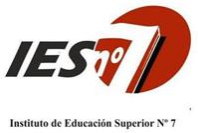 Instituto de Educación Superior N° 7 Carrera: Profesorado en Educación inicial  Plan/ Decreto: N° 529/2009 Año lectivo: 2.022 Asignatura: Taller de Práctica II: “La Institución Escolar”, en relación al  Seminario: Lo grupal y los grupos en el aprendizaje (se desarrollará dentro de la  carga prevista para este taller) Formato: Taller Régimen de cursado: Anual – Presencial Curso: 2do Profesora: Andrea F. Irusta (titular- generalista) PROGRAMA DE ESTUDIO 2.022 Contenidos: El desafío del trabajo docente: la atención a la heterogeneidad ✔ El taller como lugar de encuentro y construcción de saberes. ✔ El relato autobiográfico y la narración como expresión personal de  experiencias formadoras de sentido pedagógico. ✔ La complejidad del aula y de otros contextos educativos.  ✔ El rol docente, sus dimensiones y su constante construcción. ✔ Las prácticas educativas más allá de la escuela. ✔ La complejidad de los grupos, su organización y su dinámica. ✔ El grupo, lo grupal y la grupalidad en las situaciones de enseñanza y aprendizaje.  ✔ Acciones y Proyectos Socio-Educativos que articulan la diversidad de  organismos junto a la escuela. ✔ La observación de situaciones educativas. Tipos. ✔ Planificación de intervenciones pedagógicas: proyectos, unidades de  trabajo, organización de intervenciones, adecuaciones curriculares. (junto  a Didáctica general) ✔ Construcciones metodológicas y el uso de materiales didácticos en  diversos contextos y con sujetos diferentes. (junto a Didáctica general y  Didáctica de la Matemática) Instrumentos de lectura y análisis de las prácticas. ✔ Técnicas de recolección de datos: observación, registro de experiencias,  el portfolio (digital), el diario de clases. ✔ Sistematización de experiencias socio-comunitarias. ✔ Herramientas de comunicación popular para la sistematización y difusión  de experiencias educativas y de participación social. Bibliografía: ∙ Alliaud, A. (2007). La recuperación de experiencias pedagógicas y su  contribución al campo del saber. Ministerio de Educación de la Ciudad  Autónoma de Buenos Aires. ∙ Cabo, C. (2006). Pensar y pensarse: un deber para mejorar la práctica.  Revista iberoamericana de educación. (ISSN 1681-5653).∙ Anijovich, R. (2009). Transitar la formación pedagógica: dispositivos y  estrategias. 1ra edición. Buenos Aires. Editorial Paidós. ∙ Boggino, N. (2009). Investigacion-acción: reflexión crítica sobre la práctica  educativa. Sevilla. Editorial Mad. ∙ Davini, M. (2001). La formación docente en cuestión. Buenos Aires. Editorial  Paidós. 2da reimpresión.  ∙ Deleuze, G. (2006). La escuela del Siglo XXI. Entres lo diverso y lo múltiple.  Editorial Dialnet. ∙ Dec. 4199/15 Reglamento Académico Marco (RAM) https://plataformaeducativa.santafe.gov.ar/tutoriales/concurso-nivel-superior 2019/ ∙ Dec. 4200/15 Reglamento Marco Práctica Docente (RMPD) https://plataformaeducativa.santafe.gov.ar/tutoriales/concurso-nivel-superior 2019/ ∙ Feldman, D. (2010) Didáctica general. Aportes para el desarrollo curricular.  Buenos Aires. INFD. ∙ Fierro, F. y Cabo, C. (2011). Práctica docente y sus dimensiones. Maestría  en Educación básica. México. UPN-Michoacán. ∙ Goldoni Ruiz, C. (1996). El diario de clase… un diario para la vida. Editorial  Dialnet. ∙ Ministerio de Educación. (2009). Profesorado de Educación Inicial. Diseño  para la formación docente. Gobierno de Santa Fe. ∙ Porlan, R., Martín, J. (2000). El diario del profesor. Un recurso para la  investigación en el aula. Sevilla. Editorial Diada. ∙ Postic, M., de Ketele, J. (1992). Observar las situaciones educativas.  Madrid. Narcea Ediciones.∙ Ruay Garces, R. (2010). El Rol Docente en el contexto actual. Editorial:  Revista Electrónica de Desarrollo de Competencias Universidad de Talca.  N° 6. Volumen 2. ∙ Sanjurjo, L. (2015) Los dispositivos para la formación en las prácticas  profesionales. Rosario Homo Sapiens.  ∙ Urbano, C. (2003) Los grupos sociales. Ed. Brujas PROF. ANDREA IRUSTA